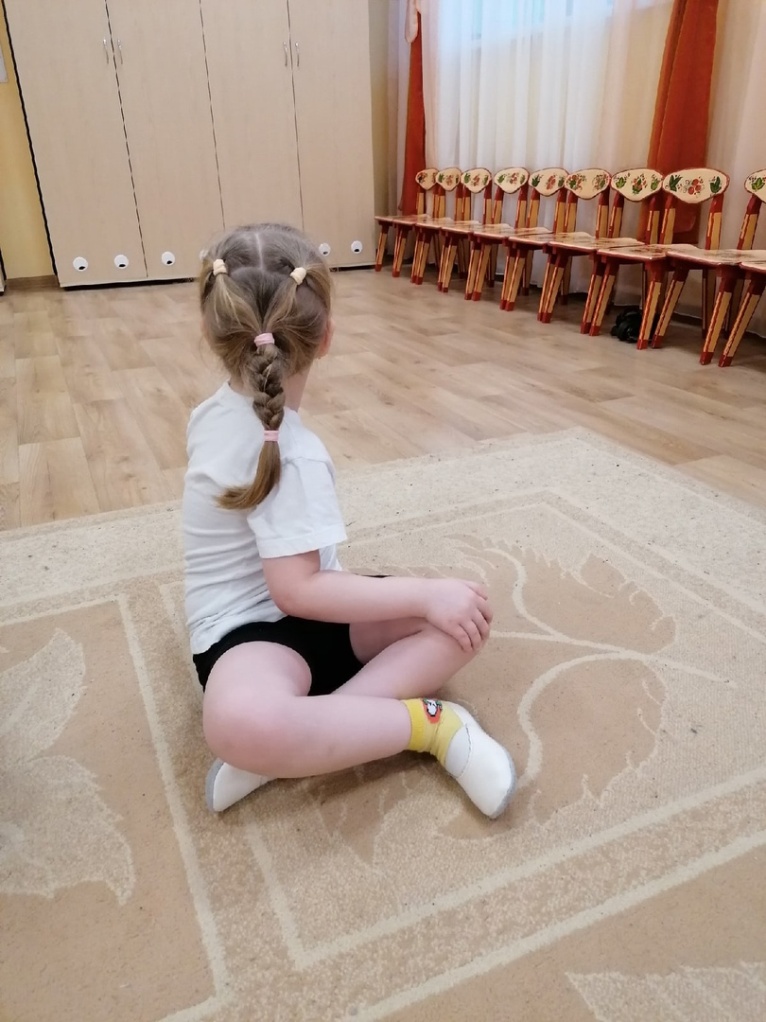 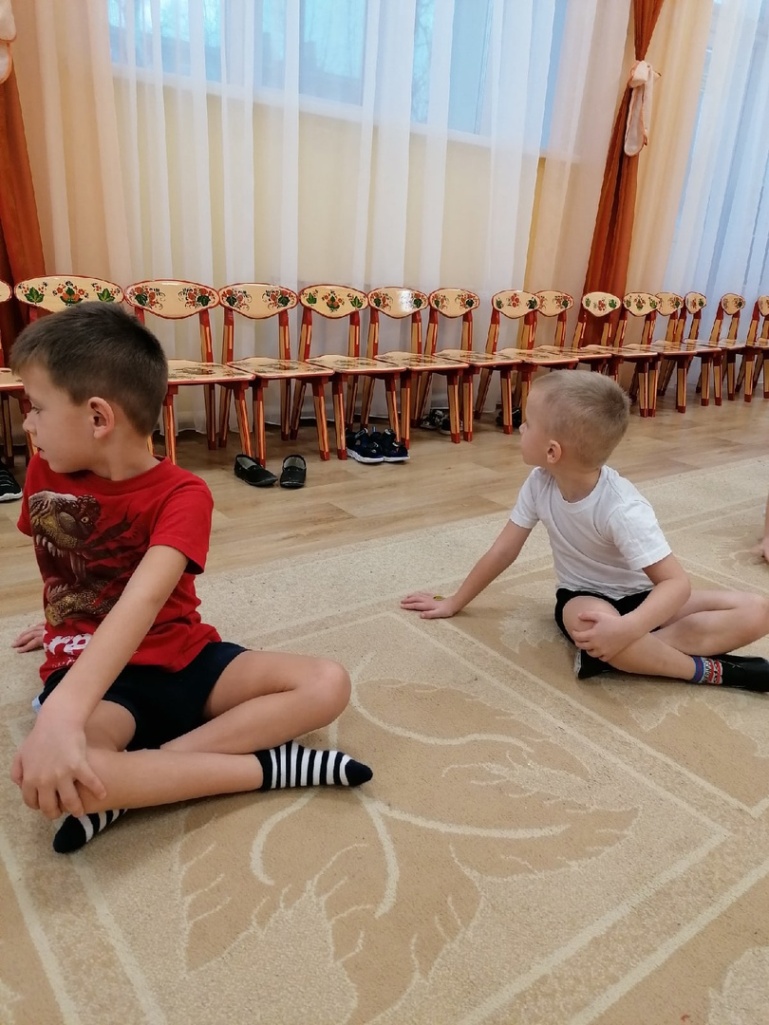 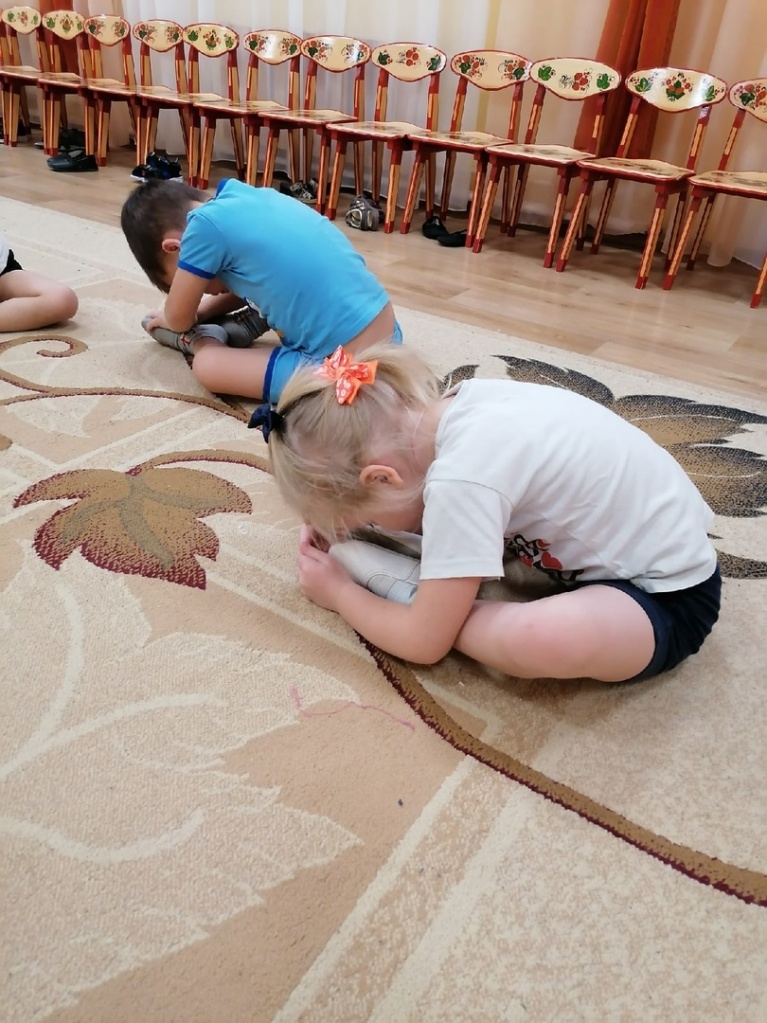 «Кренделек»Улучшает работу органов пищеварения, благодаря вытяжениям выравнивается осанка, тело становиться более пластичным и изящным.• Усядьтесь ровненько, скрестив ножки.
• Одну руку положите на противоположное колено.
• Другую руку вытяните за собой и глубоко вдохните.
• Затем поменяйте руки.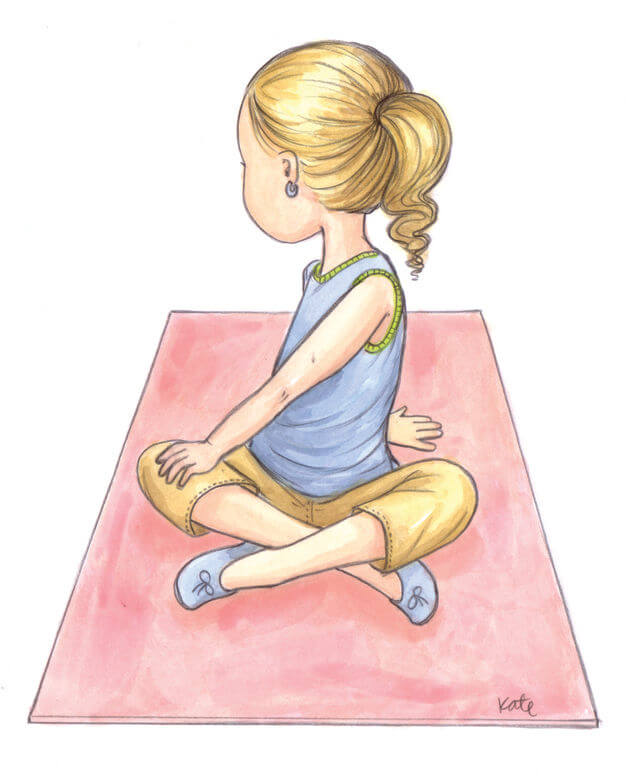 «Кренделек»Улучшает работу органов пищеварения, благодаря вытяжениям выравнивается осанка, тело становиться более пластичным и изящным.• Усядьтесь ровненько, скрестив ножки.
• Одну руку положите на противоположное колено.
• Другую руку вытяните за собой и глубоко вдохните.
• Затем поменяйте руки.«Спокойствие»Способствует гибкости бедер, колен, лодыжек и паховых мышц. Эта поза снимает напряжение с диафрагмы и горла и размягчает их, благодаря чему облегчается дыхание и становится плавным и ровным. Она укрепляет позвоночник, успокаивает ум, растягивает сердечные мышцы и улучшает кровоснабжение всех частей тела.Сядьте, скрестите ногиВыпрямите спинуПоложите руки на колени ладошками вверхСпокойно дышите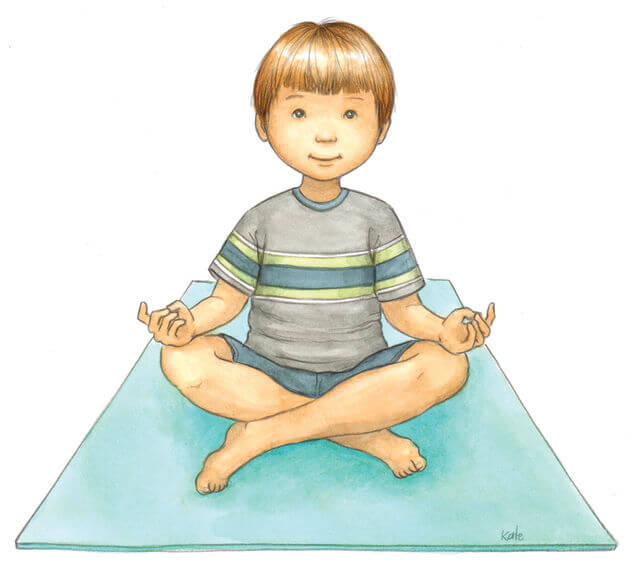 «Самолетик»Повышает гибкость спины и устраняет деформацию позвоночника, укрепляет органы брюшной полости.Лягте на животПоднимите грудь, руки и ногиДышите глубоко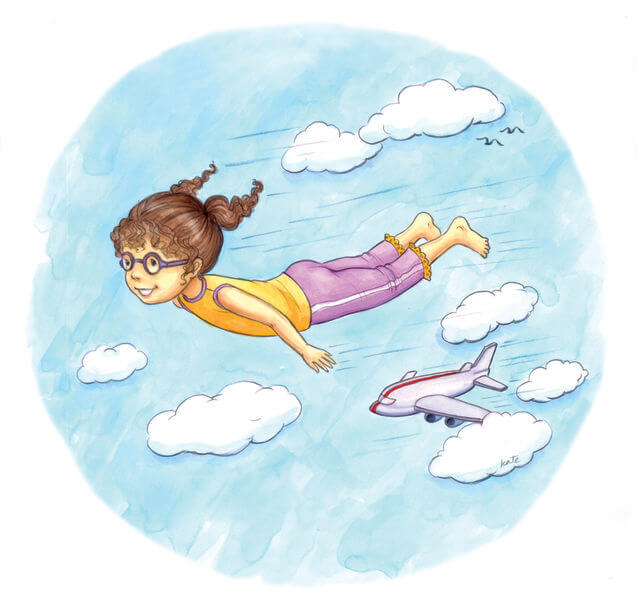 «Самолетик»Повышает гибкость спины и устраняет деформацию позвоночника, укрепляет органы брюшной полости.Лягте на животПоднимите грудь, руки и ногиДышите глубоко«Кобра»Растягивает мышцы груди и грудную клетку. Оказывает благотворное влияние на пищеварительную систему, осуществляет воздействие на печень и почки, оказывает массажный эффект.Лягте на животУпритесь в согнутые локтиМедленно поднимите грудьЛокти должны быть под грудью, а ноги – выпрямлены сзади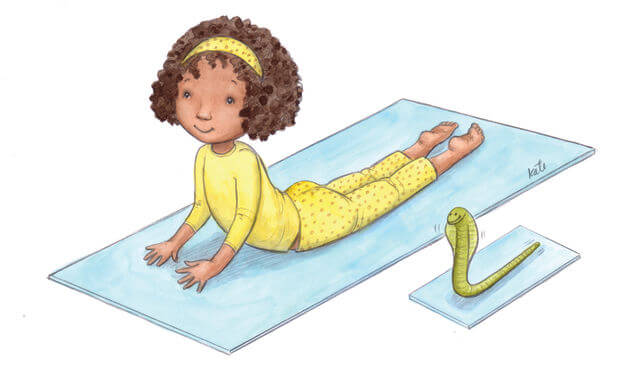 «Лев»Поза льва помогает от болезни горла, решает проблему с ангиной, простудных воспалительных болезней, поражающих область ухо-горло-носа. Встаньте на колениОпустите грудь на бедраВдохните и выдохнитеПодайте тело вперед и зарычите, как лев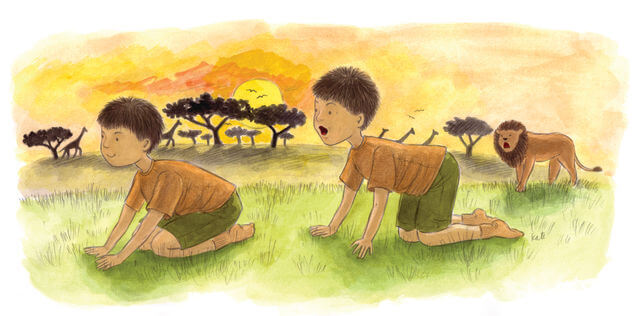 «Ракушка»Способствует вытяжению мышц – в особенности развивает мышцы спины, прорабатывает суставы, развивает подвижность конечностей, делая связки и сухожилия эластичными, массирует органы брюшной полости.Сядьте прямоПодошвы светите вместеПоложите руки под колени, локтями коснитесь полаВдохните, выдохнитеМедленно коснитесь ступней головой 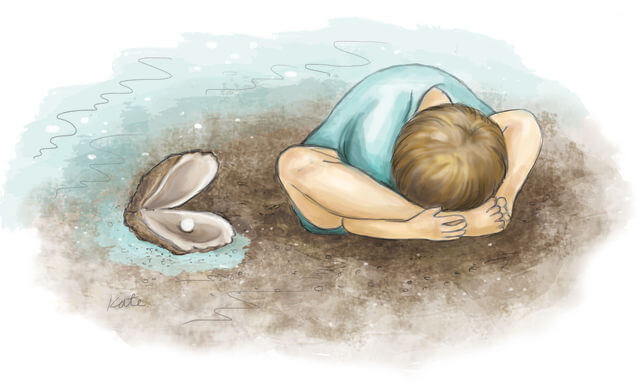 «Ракушка»Способствует вытяжению мышц – в особенности развивает мышцы спины, прорабатывает суставы, развивает подвижность конечностей, делая связки и сухожилия эластичными, массирует органы брюшной полости.Сядьте прямоПодошвы светите вместеПоложите руки под колени, локтями коснитесь полаВдохните, выдохнитеМедленно коснитесь ступней головой «Ракушка»Способствует вытяжению мышц – в особенности развивает мышцы спины, прорабатывает суставы, развивает подвижность конечностей, делая связки и сухожилия эластичными, массирует органы брюшной полости.Сядьте прямоПодошвы светите вместеПоложите руки под колени, локтями коснитесь полаВдохните, выдохнитеМедленно коснитесь ступней головой «Вулкан»Приводит мышцы и суставы в расслабленное состояние, а также улучшает циркуляцию крови в застоявшихся частях тела и улучшает работу легких. Встаньте прямоСлегка разведите ногиСложите ладошки на уровне груди и вдохнитеВытолкните руки вверх и выдохнитеРазведите руки в стороны и верните в центр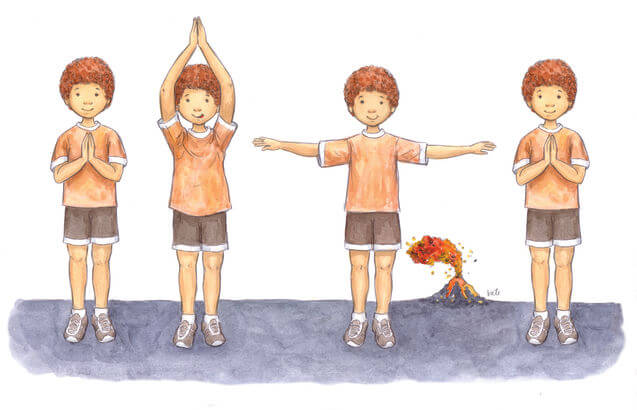 «Выдра»Укрепляет мышцы шеи и спины. Растягивает мышцы груди и грудную клетку. Оказывает благотворное влияние на пищеварительную систему. Лягте на животВыпрямите руки перед собойМедленно поднимите голову и грудьВыпрямите руки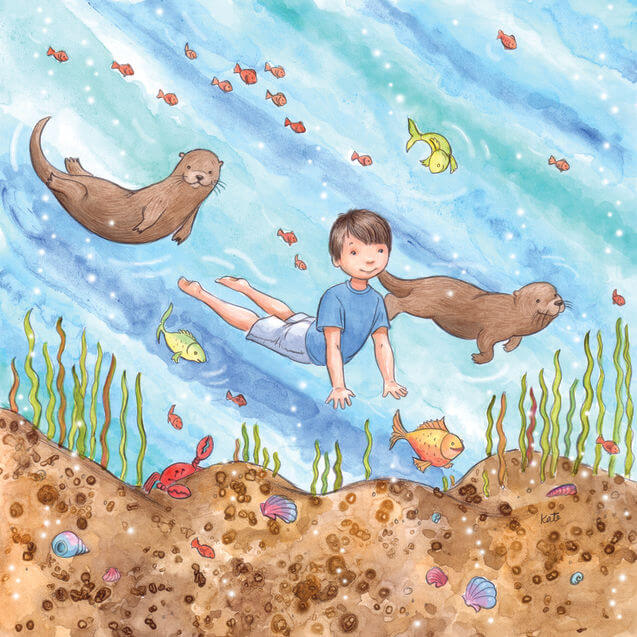 «Выдра»Укрепляет мышцы шеи и спины. Растягивает мышцы груди и грудную клетку. Оказывает благотворное влияние на пищеварительную систему. Лягте на животВыпрямите руки перед собойМедленно поднимите голову и грудьВыпрямите руки«Выдра»Укрепляет мышцы шеи и спины. Растягивает мышцы груди и грудную клетку. Оказывает благотворное влияние на пищеварительную систему. Лягте на животВыпрямите руки перед собойМедленно поднимите голову и грудьВыпрямите руки«Слоник»Укрепляет руки и тонизирует органы брюшной полости. Также втягивается живот и развивается брюшной пресс.Встаньте ровноНагнитесь впередСомкните рукиНачинайте покачивать руками в стороны (будто слоник хоботом)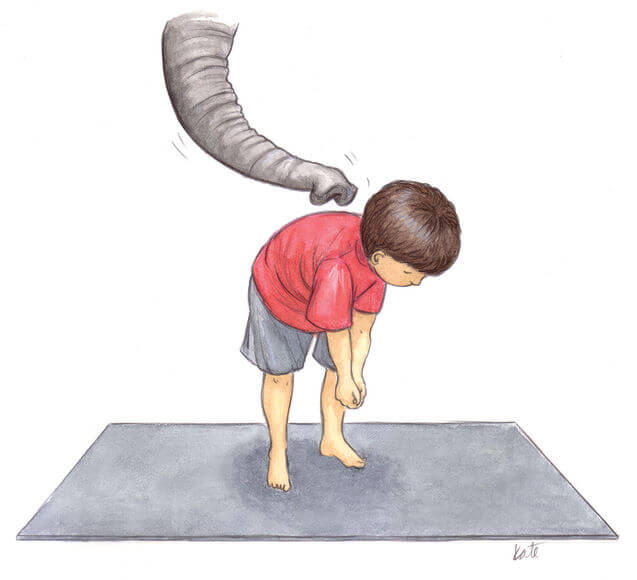 «Чертик из коробочки»Улучшает пищеварительную систему, способствует растяжению позвоночника и расслаблению мышц шеи.Сядьте прямоКолени подтяните к грудиОбхватите колени рукамиГолову положите на колениВыдохнитеВдохните и поднимите голову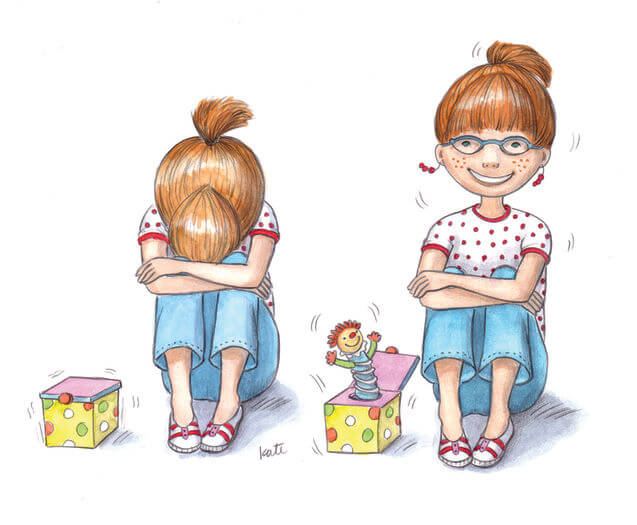 